esperienze professionali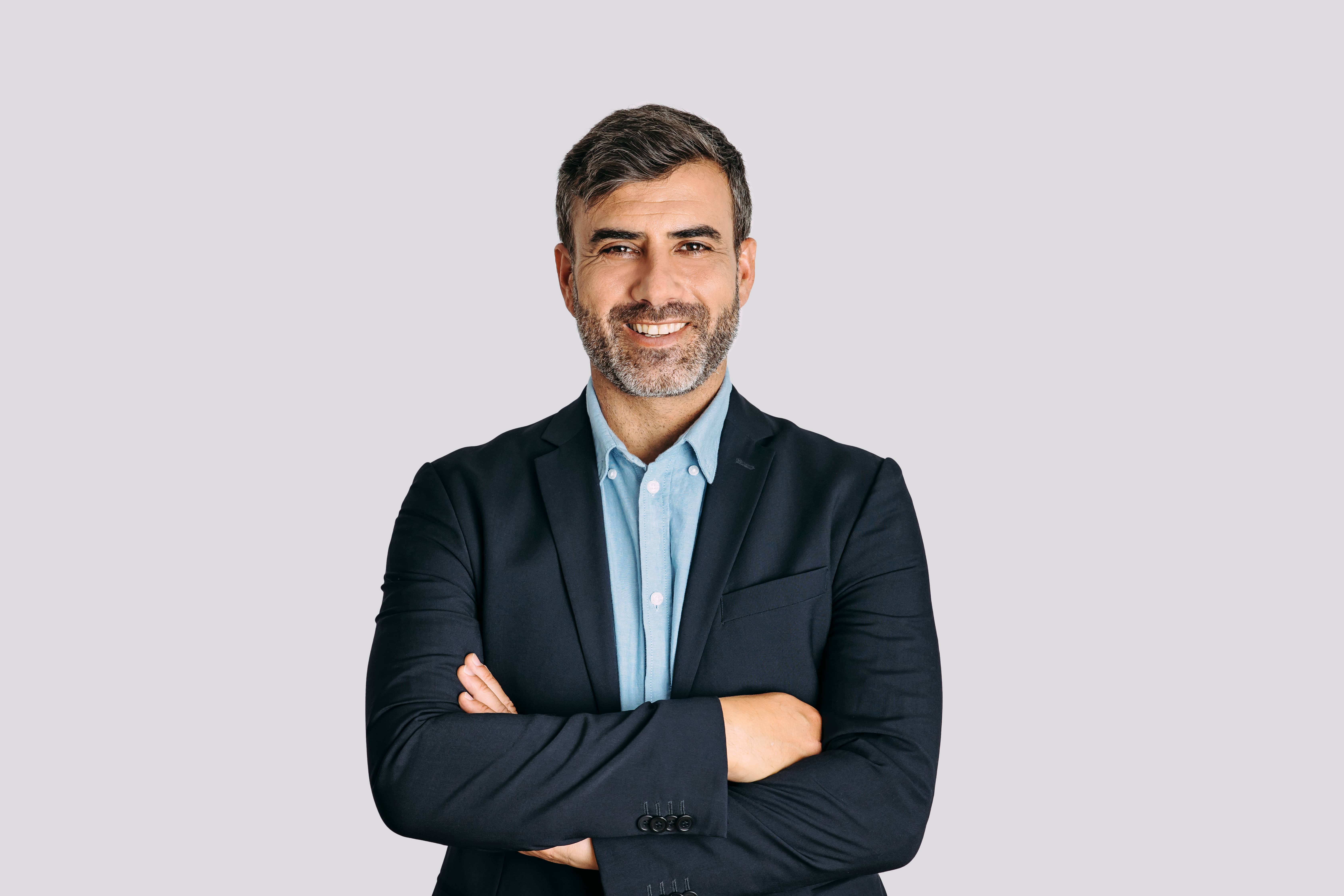 RESPONSABILE LOGISTICA [2017 – in corso]Logistics srl, napoliPer importante azienda di logistica, mi occupo di: - pianificazione e coordinamento della logistica dei trasporti: gestione dei flussi di merci, distribuzione dei prodotti, ottimizzazione delle rotte - implementazione di soluzioni di tracciamento e monitoraggio delle spedizioni- analisi dei dati e reportistica- gestione di un team interdisciplinare composto da 7 risorse- rapporti con fornitori esteri, in lingua inglese e tedesca- simulazione di eventi tramite appositi softwareTECNICO DI PROCESSO JUNIOR [2013 – 2017]forfood srl, napoliPer azienda del settore alimentare, mi sono occupato di: - gestione delle operazioni di produzione- sicurezza alimentare- logistica dei prodotti - implementazione di standard di qualità- utilizzo software di prototipazioneLaurea triennale in ingegneria gestionaleUniversità di napoli "parthenope" [2013]Tesi di laurea: “Analisi del ciclo di lavorazione di scatolame industriale”voto: 107/110maturità scientificaliceo scientifico statale “galileo galilei” [2009]voto: 95/100hard skills- Analisi e ottimizzazione dei processi aziendali- Pianificazione e gestione della produzione- Gestione della catena di approvvigionamento- Ottimizzazione e modellazione- Analisi dei dati e reporting- Gestione dei progetti- Sviluppo della qualitàSOFT SKILLs- Mentalità analitica- Problem solving- Leadership- Spiccata organizzazione- Precisione